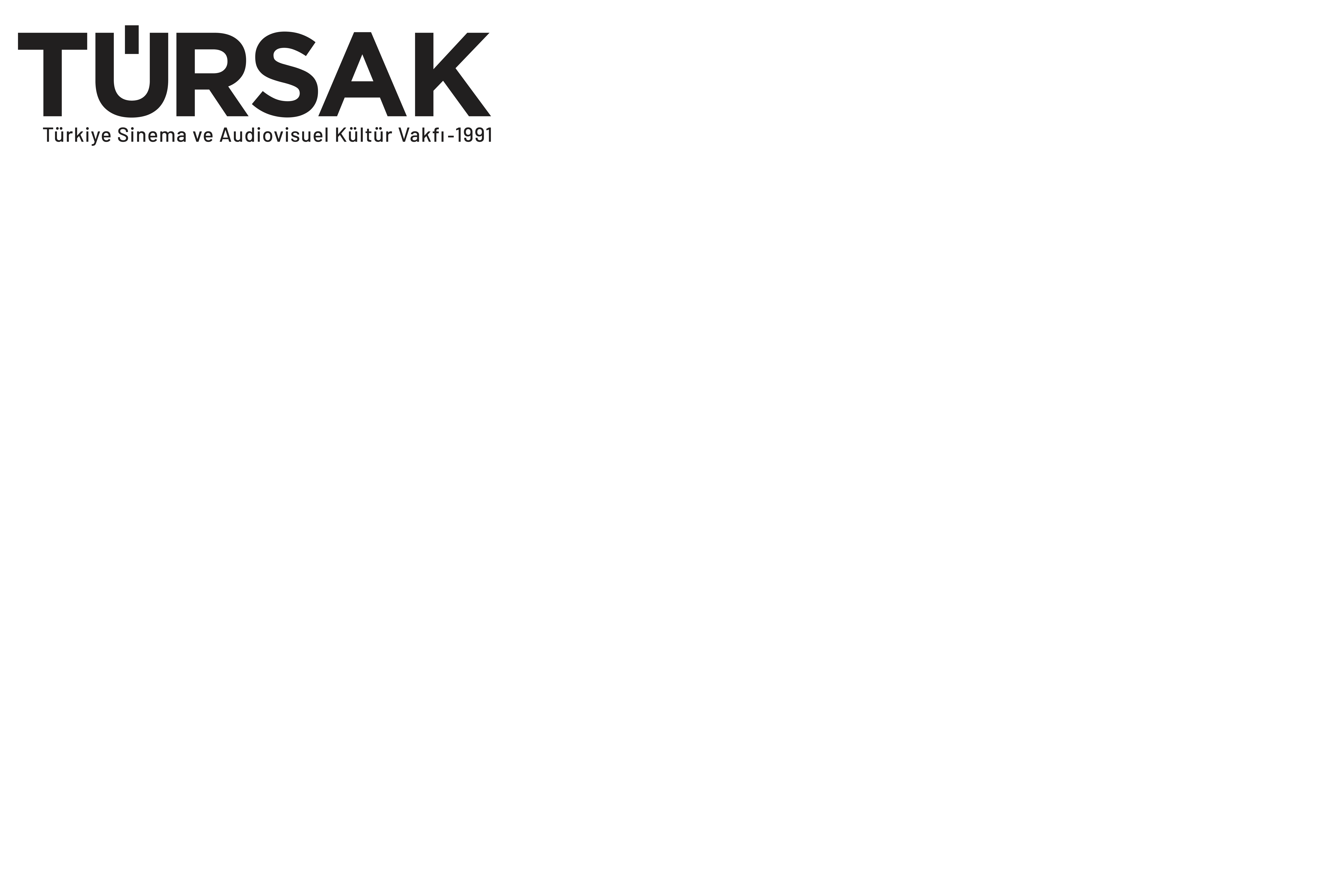 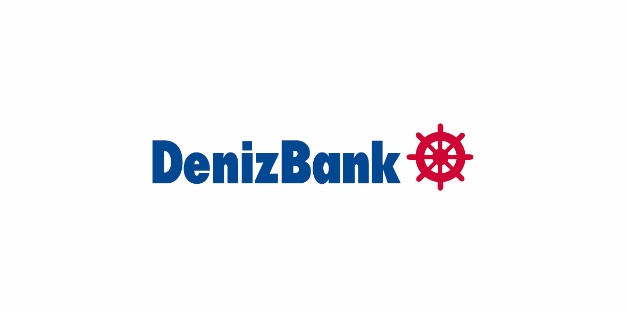 5. DENİZBANK İLK SENARYO İLK FİLM YARIŞMASI’NDA SENARYO KATEGORİSİ BAŞVURULARI BAŞLADIDenizBank ve Türkiye Sinema Audiovisuel Kültür Vakfı (TÜRSAK) iş birliğinde hayata geçirilen “5. DenizBank İlk Senaryo İlk Film Yarışması”nın “İlk Senaryo” bölümünün başvuruları başladı.“İlk Senaryo” Yarışmasının Son Başvuru Tarihi: 5 Kasım 2021Sinemanın en temel öğesi olan “senaryo geliştirme” konusunda ilk uzun metraj senaryolarını yazan senaristleri desteklemek ve yapım öncesinde Türk Sineması’nın yazınsal sorunlarına katkı sağlamak amacıyla DenizBank ile TÜRSAK Vakfı iş birliğinde gerçekleştirilen DenizBank İlk Senaryo İlk Film Yarışması’nda beşinci yıl heyecanı başladı. Her yıl yüzden fazla ismin katılım gösterdiği; yarışmacılara verilen desteğin yanı sıra çevrim içi etkinlikleriyle de senaryo yazmak isteyen herkesi deneyimli yönetmen ve senaristlerin eğitimleriyle ücretsiz olarak buluşturan yarışmanın “İlk Senaryo” bölümü için başvurular başladı. Yarışmanın bu yılki başvuruları 5 Kasım 2021 tarihine dek yapılabilecek.Senaristler Yarışmaya Eğitimler ile HazırlanacakKültür ve sanat yaşamına yeni zenginlikler katmak; ilk uzun metraj senaryosunu yazacak yazarların ve genç senaristlerin yolculuğundaki maddi ve manevi desteği sağlamak amacıyla bu yıl beşinci kez gerçekleştirilecek 5. DenizBank İlk Senaryo İlk Film Yarışması, bu yıl da eğitim ve etkinlikleriyle önemli bir misyon üstlenecek. “İlk Senaryo”da Büyük Ödül: 6. Yıl Yapım Destek Platformu’na Doğrudan Katılım HakkıYarışmanın “İlk Senaryo” bölümünde başvurular devam ederken senaryo yazımı üzerine deneyimli isimler aracılığıyla çevrim içi olarak eğitimler verilecek. Ön Seçici Kurul’un değerlendirmesinin ardından ise yarışmada finale kalan 10 senariste Senaryo Geliştirme Eğitimi verilecek. Bu eğitimlerin sonunda birinci olan senaryo ise 6. Yıl Yapım Destek Platformu’na Doğrudan Katılım Hakkı kazanacak.“İlk Senaryo” Yarışmasının Beşinci Yılında Bir Yenilik: Yapım Destek PlatformuDenizBank ve TÜRSAK Vakfı bu yıldan itibaren yarışmaya bir yenilik katarak Yapım Destek Platformu’nu hayata geçirecekler. Platform, proje geliştirme konusunda belirli bir aşamaya ulaşmış kaliteli yapımlara ihtiyaç duydukları maddi desteği sağlamayı ve DenizBank ile TÜRSAK Vakfı markalarının verdiği güç ile daha geniş kitlelere ulaşmalarını amaçlayacak. Yapımcı ve finansal plan zorunluluğu getirilecek bu yarışmanın jüri üyeleri ise dağıtım ve yapım alanında isimlerden seçilecek ve bununla da yarışmacıların henüz Pitching aşamasında doğru isimler ile iletişim kurması sağlanacak. Seçilecek 10 finalist ise TÜRSAK Sinema Eğitimleri’ne burslu olarak katılabilecek. Eğitimlerin sonunda birincilik ödülünün sahibi 50.000 TL maddi destek almaya hak kazanacak.Yarışmada Geçtiğimiz Yılın Kazananları4. DenizBank İlk Senaryo İlk Film Yarışması’nın “İlk Senaryo” kategorisinin kazananları kısa süre önce açıklanmıştı. TÜRSAK Vakfı YouTube kanalında çevrim içi olarak gerçekleştirilen ödül töreninde Kafes projesiyle Hürer Ebeoğlu “İlk Senaryo Birincilik Ödülü”, Tarumar ile Ali Bank “İlk Senaryo İkincilik Ödülü” ve Denizdeki Hayalet ile Yurdakul Şahin “İlk Senaryo Üçüncülük Ödülü”ne layık görülmüştü.5. DenizBank İlk Senaryo İlk Film Yarışması’nın “İlk Senaryo” başvurularında son tarih 5 Kasım 2021 olup yarışmayla ilgili ayrıntılı bilgiler ve güncel duyurular ilksenaryo.com adresi ve TÜRSAK Vakfı'nın sosyal medya hesaplarından takip edilebilir. http://tursak.org.tr ilksenaryo.comTürsak Hakkında1991 yılında, sinema, televizyon, güzel sanatlar, basın, iş ve politika dünyasından tanınmış 215 üyenin katılımıyla kurulan Türkiye Sinema ve Audiovisuel Kültür Vakfı - TÜRSAK; 30. yılını doldurmuş olan özerk bir vakıftır.Bugüne kadar onlarca değerli yönetmen, yüzlerce sinema öğrencisi ve sektör çalışanı yetiştiren TÜRSAK Vakfı, sektörel endüstriye kaliteli elemanlar kazandırdı. Diğer taraftan sayısız uluslararası festival, film haftası, yarışma, panel, seminer, sempozyum ve atölye gerçekleştiren, yaptığı yayınlar ve yapımlarla sinema sektörüne ve sektörün bilgi birikimine katkıda bulunan vakıf; aynı zamanda 2005-2008 yılları arasında, Türkiye’nin uluslararası tanıtımı adına en kaliteli, en büyük projelerinden biri olan Uluslararası Antalya Altın Portakal Film Festivali’nin organizasyonunu gerçekleştirdi ve festivale şu anki uluslararası kimliğini kazandırdı; festivale kazandırdığı film marketle festivali sinemacıların buluştuğu bir merkez haline getirdi. Kurulduğu günden bugüne kadar ilkeleri ve prensipleri doğrultusunda hareket eden, yegâne amacı halka hizmet etmek olan TÜRSAK Vakfı; gerçekleştirdiği organizasyonlarla kitlelerin bilinçlenmesini sağlayan ve aynı zamanda ülke ekonomisine katkıda bulunan bir vakıftır. TÜRSAK Vakfı, Mart 2021’den itibaren Cemal Okan başkanlığındaki yeni yönetim kurulu tarafından yönetilmektedir.DenizBank Hakkında DenizBank, 1997 yılında bir bankacılık lisansı olarak Zorlu Holding tarafından Özelleştirme İdaresi'nden satın alınarak yolculuğuna başladı. Ekim 2006’da Avrupa'nın önde gelen finans gruplarından Dexia bünyesine katılan bankanın hisseleri, 28 Eylül 2012’de Rusya’nın en büyük bankası Sberbank’a, 31 Temmuz 2019 itibarıyla ise yine bölgesinin en büyük kuruluşları arasında yer alan Emirates NBD’ye devroldu. Farklı finansal hizmetleri aynı çatı altında toplayan bir “finansal süpermarket” oluşturmayı hedefleyen DenizBank Finansal Hizmetler Grubu’nun, Türkiye’nin 81 ilinde, iştiraklerin şubeleri dâhil toplam 749 şubesi ile 14 bine yakın çalışanı; beş yerli ve üç uluslararası finansal iştiraki, altı yerli finansal olmayan iştiraki ve Bahreyn’de bir şubesi bulunmaktadır. DenizYatırım, Deniz Gayrimenkul Yatırım Ortaklığı, DenizPortföy Yönetimi, DenizLeasing, DenizFaktoring, Intertech, DenizKültür, Ekspres Bilgi İşlem ve Ticaret, Deniz Kartlı Ödeme Sistemleri, Açık Deniz Radyo-TV ve Bantaş Grubun yerli; EuroDeniz, DenizBank AG ve DenizBank Moscow ise uluslararası iştirakleridir.